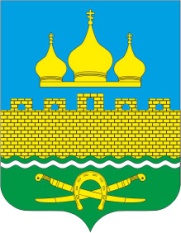 РОССИЙСКАЯ ФЕДЕРАЦИЯРОСТОВСКАЯ ОБЛАСТЬМУНИЦИПАЛЬНОЕ ОБРАЗОВАНИЕ«ТРОИЦКОЕ СЕЛЬСКОЕ ПОСЕЛЕНИЕ»СОБРАНИЕ ДЕПУТАТОВ ТРОИЦКОГО СЕЛЬСКОГО ПОСЕЛЕНИЯРЕШЕНИЕПринятоСобранием депутатов		         	                                     18 апреля 2024гВ соответствии с Бюджетным кодексом Российской Федерации, руководствуясь Уставом муниципального образования «Троицком сельское поселение»,  Собрание депутатов Троицкого сельского поселенияРЕШИЛО:Статья 1 Внести в приложение к решению Собрания депутатов Троицкого сельского поселения от 19.07.2007 года № 72 «О бюджетном процессе в Троицком сельском поселении» следующие изменения:1. В приложении к решению:1) в статье 4:а) абзац второй части 1 изложить в следующей редакции: «Определение принципов назначения, структуры, порядка формирования и применения кодов бюджетной классификации Российской Федерации, а также присвоение кодов составным частям бюджетной классификации Российской Федерации, которые в соответствии с Бюджетным кодексом Российской Федерации являются едиными для бюджетов бюджетной системы Российской Федерации, осуществляются Министерством финансов Российской Федерации с учетом положений пунктов 3 и 4 статьи 18 Бюджетного кодекса Российской Федерации.».б) в части 3:абзац четвертый изложить в следующей редакции:«Перечень и коды целевых статей расходов бюджета Троицкого сельского поселения Неклиновского района устанавливаются с учетом положений пунктов 3 и 4 статьи 18 Бюджетного кодекса Российской Федерации сектором экономики и финансов Администрации Троицкого сельского поселения, если иное не установлено Бюджетным кодексом Российской Федерации.»;абзац пятый изложить в следующей редакции:«Перечень и коды целевых статей расходов бюджета Троицкого сельского поселения Неклиновского района, финансовое обеспечение которых осуществляется за счет межбюджетных субсидий, субвенций и иных межбюджетных трансфертов, имеющих целевое назначение, из федерального и областного бюджетов, определяются в порядке, установленном Министерством финансов Российской Федерации и министерством финансов Ростовской области соответственно с учетом положений пунктов 3 и 4 статьи 18 Бюджетного кодекса Российской Федерации».2) статью 22 изложить в следующей редакции:«Статья 22. Муниципальные программы Троицкого сельского поселения1. Муниципальные программы Троицкого сельского поселения утверждаются Администрацией Троицкого сельского поселения.Муниципальная программа Троицкого сельского поселения – документ стратегического планирования, содержащий комплекс планируемых мероприятий, взаимоувязанных по задачам, срокам осуществления, исполнителям и ресурсам и обеспечивающих наиболее эффективное достижение целей и решение задач социально-экономического развития Троицкого сельского поселения.Сроки реализации муниципальных программ Троицкого сельского поселения определяются Администрацией Троицкого сельского поселения в устанавливаемом им порядке.Порядок принятия решений о разработке муниципальных программ Троицкого сельского поселения, их формирования и реализации устанавливается нормативным правовым актом Администрации Троицкого сельского поселения.2. Объем бюджетных ассигнований на финансовое обеспечение реализации муниципальных программ Троицкого сельского поселения утверждается решением о бюджете Троицкого сельского поселения на очередной финансовый год и плановый период по соответствующей каждой программе целевой статье расходов бюджета Троицкого сельского поселения в соответствии с утвердившим программу нормативным правовым актом Администрации Троицкого сельского поселения.Муниципальные программы Троицкого сельского поселения, предлагаемые к реализации начиная с очередного финансового года, а также изменения в ранее утвержденные муниципальные программы Троицкого сельского поселения подлежат утверждению в сроки, установленные Администрацией Троицкого сельского поселения.Муниципальные программы Троицкого сельского поселения подлежат приведению в соответствие с решением о бюджете Троицкого сельского поселения на очередной финансовый год и плановый период не позднее 1 апреля текущего финансового года.3. По каждой муниципальной программе Троицкого сельского поселения ежегодно проводится оценка эффективности ее реализации. Порядок проведения указанной оценки и ее критерии устанавливаются Администрацией Троицкого сельского поселения.По результатам указанной оценки Администрации Троицкого сельского поселения может быть принято решение о необходимости прекращения или об изменении начиная с очередного финансового года ранее утвержденной муниципальной программы Троицкого сельского поселения, в том числе необходимости изменения объема бюджетных ассигнований на финансовое обеспечение реализации муниципальной программы Троицкого сельского поселения.4. Муниципальными программами Троицкого сельского поселения может быть предусмотрено предоставление иных межбюджетных трансфертов бюджету Неклиновского района на реализацию муниципальных программ, направленных на достижение целей, соответствующих муниципальным программам Троицкого сельского поселения.  Порядки предоставления и распределения указанных межбюджетных трансфертов устанавливаются  соответствующей программой.»3) статью 24 признать утратившей силу;4) в части 1 статьи 52 слова «2024 года» заменить словами «2025 года».Статья 2Настоящее решение вступает в силу со дня его официального опубликования.Председатель Собрания депутатов – глава Троицкого сельского поселения		                               Г.В.Туевсело Троицкое18.04.2024 года№ 126О внесении изменений в решение Собрания депутатов Троицкого сельского поселения от 19.07.2007 года № 72 «О бюджетном процессе в Троицком сельском поселении»  